SUPORTI  DIN METAL – PENTRU SISTEMUL DE AFISARE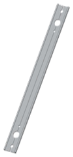 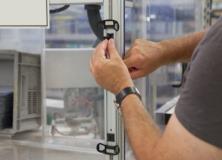 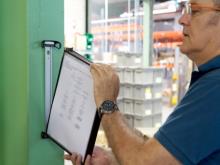 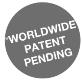 Aspecte tehnice:Format:Pentru folii A4Alte marimi se pot face la cerereMaterial: Aluminiu extrudat AW 6060-T6/ finisare anodizatăCaracteristici logistice:Ambalare:1  cutie de carton, imprimata cu o singura culoare, cu descidere intr-o parte, cu informatii in limba engleza; contine 10 suporti.Dimensiuni si greutate:1 suport: 345 (±0.2) mm x 29 (±0.5) mm x 5 (±0.2) mm, 56g1 cutie cu 10 suporti: 352 x 57 x 37 mm, 602 gDescrierea produsului :Suportul se fixeaza impreuna cu cele doua tije magnetice pentru a sustine foliile Easyload Aceste trei produse formeaza impreuna sistemul de  afisaj Tarifold PRO, cea mai buna solutie pentru a afisa documente in sfera industrialaBeneficiile produsului :Cu ajutorul sistemului T-Clip se poat fixa pe toate profilele de 8 si 10 mm.Se pot fixa pe pereti si cu suruburi standard(cu o dimensiune de 4.5 mm).Poate fi pozitionat oriunde pe fanta aluminiului.Cele doua tije magnetice  se monteaza foarte rapid si usor100% reciclabil (metode de reciclare specializate) Fabricat in EuropaPuncte cheie :Suportul este foarte rezistent si usor de utilizat cu accesoriile T Pro si se potriveste de minune cadrului industrial. NumeRef.Imaginea produsuluiImaginea cutieiCodul EANPret net in €Cutie cu 10 bucati.920001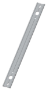 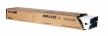 3377999200010